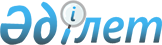 Об утверждении Правил запроса и получения плательщиком социальных отчислений от Государственного центра по выплате пенсий информации о перечисленных суммах социальных отчислений в Государственный фонд социального страхования
					
			Утративший силу
			
			
		
					Приказ Министра труда и социальной защиты населения Республики Казахстан от 30 июля 2004 года № 169-п. Зарегистрирован в Министерстве юстиции Республики Казахстан 13 августа 2004 года № 3004. Утратил силу приказом Министра здравоохранения и социального развития Республики Казахстан от 15 апреля 2016 года № 288      Сноска. Утратил силу приказом Министра здравоохранения и социального развития РК от 15.04.2016 № 288.      В соответствии со статьей 13 Закона Республики Казахстан от 25 апреля 2003 года "Об обязательном социальном страховании" приказываю: 

      1. Утвердить прилагаемые Правила запроса и получения плательщиком социальных отчислений от Государственного центра по выплате пенсий информации о перечисленных суммах социальных отчислений в Государственный фонд социального страхования.



      2. Настоящий приказ вступает в силу со дня государственной регистрации в Министерстве юстиции Республики Казахстан.       МинистрУтверждены                     

приказом Министра труда             

и социальной защиты населения          

Республики Казахстан               

от 30 июля 2004 года N 169-п            

Правила запроса 

и получения плательщиком социальных отчислений 

от Государственного центра по выплате пенсий 

информации о перечисленных суммах социальных отчислений 

в Государственный фонд социального страхования  

       1. Общие положения       1. Настоящие Правила разработаны в соответствии со статьей 13 Закона Республики Казахстан от 25 апреля 2003 года "Об обязательном социальном страховании". 



      2. Плательщик социальных отчислений (далее - плательщик), осуществляющий исчисление и уплату социальных отчислений в Государственный фонд социального страхования, имеет право запрашивать и получать бесплатно от Государственного центра по выплате пенсий (далее - Центр) необходимую информацию о перечисленных суммах социальных отчислений.  

       2. Порядок запроса плательщиком и представления  

Государственным центром по выплате пенсий информации о  

перечисленных суммах социальных отчислений 

      3. Для получения информации о перечисленных суммах социальных отчислений плательщик заполняет заявку на получение информации о перечисленных суммах социальных отчислений и представляет ее в Центр через его структурные подразделения по форме согласно приложению 1 к настоящей Инструкции. 



      4. Центр в течение 10 рабочих дней со дня обращения плательщика готовит информацию о перечисленных суммах социальных отчислений и передает ее плательщику через структурные подразделения Центра по форме согласно приложению 2 к настоящей Инструкции. 

     Приложение 1                       

к Правилам запроса и получения             

плательщиком социальных отчислений           

от Государственного центра                

по выплате пенсий информации               

о перечисленных суммах социальных            

отчислений в Государственный фонд            

социального страхования, утвержденным         

Приказом Министра труда и               

социальной защиты населения              

Республики Казахстан                 

от 30 июля 2004 года N 169-п                    Сноска. Приложение 1 с изменениями, внесенными приказом Министра труда и социальной защиты населения РК от 10.09.2010 № 312-п (вводятся в действие с 01.01.2012).                     Заявка на получение информации 

            о перечисленных суммах социальных отчислений 

            в Государственный фонд социального страхования ______________________________________________________________________ 

N платежного|Дата      |Сумма     |Референс   |БИН пред-|Наименование 

поручения   |платежного|платежного|банковской |приятия  |предприятия 

            |поручения |поручения |операции   |         | 

---------------------------------------------------------------------- 

     1      |     2    |     3    |     4     |    5    |     6 

----------------------------------------------------------------------       Подписи: 

      Руководитель _____________________________ Ф.И.О. 

      Главный бухгалтер ________________________ Ф.И.О.       Место печати 

    Приложение 2                       

к Правилам запроса и получения             

плательщиком социальных отчислений           

от Государственного центра                

по выплате пенсий информации               

о перечисленных суммах социальных            

отчислений в Государственный фонд            

социального страхования, утвержденным         

Приказом Министра труда и               

социальной защиты населения              

Республики Казахстан                 

от 30 июля 2004 года N 169-п                    Сноска. Приложение 2 с изменениями, внесенными приказом Министра труда и социальной защиты населения РК от 10.09.2010 № 312-п (вводятся в действие с 01.01.2012).                Информация о перечисленных суммах 

              социальных отчислений плательщиком в 

          Государственный фонд социального страхования _________________________________________________________________________ 

N платеж- |Дата      |Сумма     |Референс   |БИН пред-|Наименование| Dbf. 

ного пору-|платежного|платежного|банковской |приятия  |предприятия |файл 

чения     |поручения |поручения |операции   |         |            | 

-------------------------------------------------------------------------

     1    |     2    |     3    |     4     |    5    |     6      |  7 

-------------------------------------------------------------------------      Подписи: 

      Начальник отделения ГЦВП ____________________________ Ф.И.О. 

      Главный бухгалтер ГЦВП ______________________________ Ф.И.О.       Место печати 
					© 2012. РГП на ПХВ «Институт законодательства и правовой информации Республики Казахстан» Министерства юстиции Республики Казахстан
				